PARENT/GUARDIAN ACTION FORM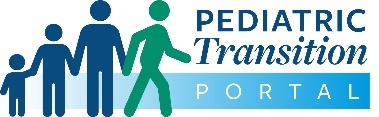 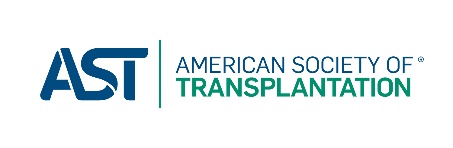    LATE TRANSITION (17 years and older) MY CHILD’S NAME:  _____________________________________________  	DOB:  _________________     DATE:______________________DOMAINS/GOALSSTRATEGIES to ACHIEVE GOALSCOMPLETEDTRANSPLANT KNOWLEDGETRANSPLANT KNOWLEDGETRANSPLANT KNOWLEDGEMy child can state why he had a transplant.My child has an understanding of rejection and how it is diagnosed and treated.My child knows why it is important to get his labs routinely.My child has a personal health care summary (hard copy or electronic)MEDICATIONSMEDICATIONSMEDICATIONSMy child can correctly state the names of all his medications, the reason he takes them, the dose and the times he takes them.My child can describe any side effects he may have from his medications and can discuss these with his healthcare provider.My child has a specific method for keeping track of his medications. My child knows the name of his pharmacy and contacts the pharmacy independently to refill his prescriptions before he runs out of medication.ADHERENCEADHERENCEADHERENCEMy child independently takes his medications every day and on time.My child knows how often he is supposed to get his labs.RISK-TAKING BEHAVIORSRISK-TAKING BEHAVIORSRISK-TAKING BEHAVIORSMy child knows that risk-taking behaviors (smoking, drinking, taking street drugs) are of more concern for him because he had a transplant.My child and I continue to discuss how risk-taking behaviors can be harmful to his health and the health of the transplanted organ.My child can contact his healthcare providers for questions about this or additional information.MANAGING  MY HEALTH:  WHAT I DO TO STAY HEALTHYMANAGING  MY HEALTH:  WHAT I DO TO STAY HEALTHYMANAGING  MY HEALTH:  WHAT I DO TO STAY HEALTHYMy child knows how to maintain a healthy life style through good nutrition, activities/exercise, and adherence to health care needs. My child knows which foods to avoid because he has had a transplant and why they should be avoided.My child knows how to protect his skin from the sun, uses sun protection when appropriate, and knows why this is important.My child knows which over-the-counter medications he should not take and why they should be avoided.My child can contact his healthcare providers for more information on these topics and can discuss his questions during appointments.My child can discuss other health care conditions that he has.MANAGING  MY HEALTH CARE NEEDS:  SELF-ADVOCACYMANAGING  MY HEALTH CARE NEEDS:  SELF-ADVOCACYMANAGING  MY HEALTH CARE NEEDS:  SELF-ADVOCACYMy child is independently managing his healthcare needs by:independently discussing his care with healthcare providers.keeping track of his appointments, medications and labs.completing a health history when requested.planning for his healthcare and medications in case of an emergency or extended travel.having an understanding of how to get a referral for adult healthcare providers or knowing whom to ask for help to do this.REPRODUCTIVE HEALTHREPRODUCTIVE HEALTHREPRODUCTIVE HEALTHMy child can state how having a transplant may affect him/her in regard to conceiving/fathering a child. My child understands his/her increased risk for sexually transmitted infections and knows how to prevent STIs if/when sexually active.My child knows what type of birth control is best if or when he/she is sexually active.I am available to discuss my child’s questions about reproductive health issues as needed.I encourage my child to ask questions and get more information from his/her healthcare providers.GOING TO SCHOOL/MY FUTUREGOING TO SCHOOL/MY FUTUREGOING TO SCHOOL/MY FUTUREMy child is actively thinking and planning about his/her future.I continue to encourage and support my child’s interests in plans for school and employment.My child can contact his healthcare provider to discuss any concerns he may have in choosing a career/job because he has a transplant.MY SUPPORT SYSTEMMY SUPPORT SYSTEMMY SUPPORT SYSTEMMy child has identified family, peers, and healthcare providers he will contact for support if he is stressed or overwhelmed with school, family or his health care.My child is involved in family, community and/or school activities.If my child is having problems with stress, anxiety or depression he knows he can call a healthcare provider for advice.HOW I FEEL ABOUT MYSELFHOW I FEEL ABOUT MYSELFHOW I FEEL ABOUT MYSELFMy child feels good about himself as an older teen and in having a transplant.When needed, my child discusses his feelings or healthcare issues with other supportive people (family, friends, teachers, healthcare providers).I am available to my child as needed for support and to let me know how he is doing at school/work and with friends.PAYING FOR MY HEALTHCAREPAYING FOR MY HEALTHCAREPAYING FOR MY HEALTHCAREMy child can the name his health insurance provider and knows that his insurance will change as he gets older or with employment.My child can state what a co-pay is and knows what the co-pay costs are for his medications.My child can access his insurance information (ID number, phone number) when needed.